									Appendix № 1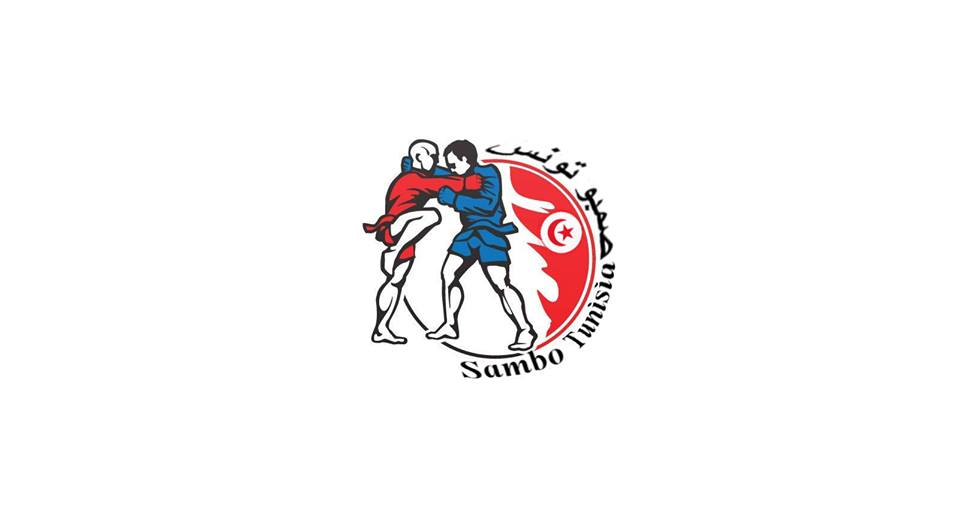 PRELIMINARY/FINALENTRY FORMSignature President of the Head of the delegation Date:Country: Contact person e-mail: tel.: Total Amount of members: Arrival date: Departure date:№Name and SurnameFunctionGenderM/FDate of birthWeight categorySpeciality
SS/CS12345678910111213141516